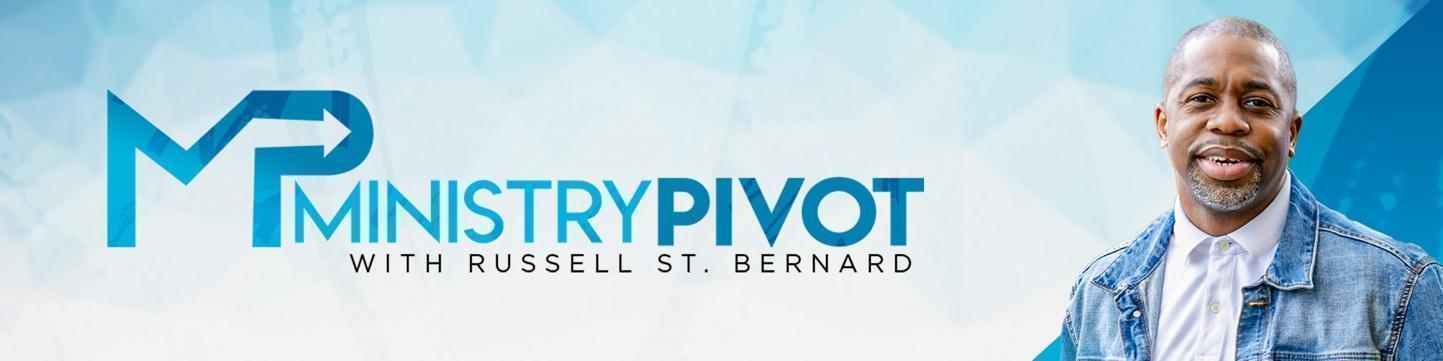 Leadership Pivot: 5 Ways to Aid Senior Leaders (Pt. 1)Description: In this episode of Ministry Pivot, Rev. Russ provides tips for executive leaders working with senior pastors. He outlines two of five points he's identified as important: firstly, 'try it first', emphasizing the importance of vetting and examining ideas before presenting them to senior leaders; secondly, 'create margin', detailing the necessity of leaving room for senior leaders to step in and make adjustments. He encourages leaders to plan ahead to efficiently answer their senior leader's call and provide for their inspirations and creativity. Rev. Russ suggests that these approaches will demonstrate trustworthiness and effectiveness.Takeaways: Rev. Russ emphasizes the significance of proactively trying out ideas before presenting them to senior leaders. He stresses the value of providing data, benchmarks, and potential solutions, fostering a culture of initiative and accountability.Provide evidence and insights to support proposed initiatives.Allocate resources and time to accommodate unforeseen changes.Demonstrate reliability and preparedness through proactive planning.Other Key Points Suggested by Rev. Russell St. BernardRev. Russ advocates for creating margin within responsibilities, allowing flexibility for senior leaders to make pivots when necessary. He highlights the importance of planning ahead and building trust through effective preparation.Resources5 Minute Pivot and Other Podcast by Rev. Russell St.Bernard https://ministrypivot.com/conversations/Articles from Rev. Russell St. Bernard: https://ministrypivot.com/articles/Final Takeaway:Rev. Russ expresses gratitude for listeners' participation and teases upcoming episodes. He encourages self-empowerment and reminds listeners that every season presents opportunities for growth through intentional pivots.Discussion Questions: (discuss with your team or reflect on your own?)How can we ensure that newcomers to our church understand what we do and why we do it to prevent frustration and promote alignment with our church culture?What steps can we take to enhance leadership development within our church community, ensuring leaders can mentor and coach others effectively?How can we create a Sunday morning experience that is both celebratory and impactful, fostering an atmosphere where people can encounter the presence of God and feel inspired to take meaningful next steps in their faith journey?Podcast ResourcesFor more podcasts and articles, visit www.ministrypivot.comRead the articles: Click HereTo watch the video of this conversation, Click HereTo Subscribe to the YouTube channel, Click HereTo Subscribe to the audio Podcast, Click Here